DESAIN AKUNTANSI UNTUK USAHA PETERNAKAN AYAM PETELUR BERDASARKAN SAK EMKM (STUDI KASUS PADA USAHA SUKSES DI DESA MOPUYA UTARA) SKRIPSIDiajukan Sebagai Salah Satu SyaratDalam Menyelesaikan Pendidikan Sarjana Sains TerapanPada Program Studi Sarjana Terapan Akuntansi KeuanganOleh: Windiawati Asiska DoloNIM :14 042 056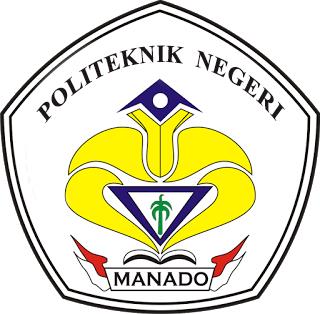 KEMENTERIAN RISET TEKNOLOGI DAN PENDIDIKAN TINGGIPOLITEKNIK NEGERI MANADO - JURUSAN AKUNTANSIPROGRAM STUDI SARJANA TERAPAN AKUNTANSI KEUANGANTAHUN 2018DAFTAR ISI																					HalamanHALAMAN JUDUL 	    iLEMBAR PERSETUJUAN 	   iiLEMBAR PENGESAHAN 	  iiiPERNYATAAN ORISIONALITAS TUGAS AKHIR 	ivABSTRAK 	   vABSTRACK 	viRIWAYAT HIDUP	 viiKATA PENGANTAR 	viiiDAFTAR ISI 	  xiDAFTAR TABEL 	xiiiDAFTAR GAMBAR 	xivDAFTAR LAMPIRAN 	 xvBAB I     PENDAHULUAN 	   11.1 Latar Belakang	   11.2 Rumusan Masalah 	   41.3 Batasan Masalah 	   41.4 Tujuan Msalah	   41.5 Manfaat Masalah	   4BAB II    KAJIAN PUSTAKA	   52.1  Akuntansi	   52.2  Usaha Mikro, Kecil Menengah (UMKM)	 13Pengertian UMKM 	 13Peran dan Fungsi UKM 	 142.3  Standar Keuangan	 152.4  Akuntansi Aset Biologis 	 152.4 Aset Biologis Dan Produk Algrikultur	 17Standar Akuntansi Keuangan Entitas Mikro Kecil Menengah (SAK EMKM)	 26Pengertian SAK EMKM 	 26Sejarah SAK EMKM 	 26Tujuan Laporan Keuangan SAK EMKM  	 27Ruang Lingkup SAK EMKM	 28Ketentuan Transisi 	 28Manfaat SAK EMKM 	 30Penyajian Laporan Keuangan SAK EMKM 	 30Laporan Keuangan SAK EMKM  	 30BAB III   METODE PENELITIAN	 353.1 Jenis Penelitian 	 353.2 Tempat dan Waktu Penelitian 	 363.3 Sumber Data 	 363.4 Teknik Pengumpulan Data 	 363.5 Teknik Analisis Data 	 37BAB IV   HASIL PENELITIAN DAN PEMBAHASAN 	 414.1 Gambaran Umum Entitas 	 41Struktur Organisasi Sukses Selalu 	 41Uraian Kerja 	 424.2 Aktivitas Perusahaan Sukses Selalu 	 434.3 Hasil Penelitian dan Pembahasan 	 47Pencatatan Akuntansi pada Entitas Sukses Selalu 	 47Desain Akuntansi berdasarkan SAK EMKM 	 49BAB V     KESIMPULAN DAN REKOMENDASI 	 765.1 Kesimpulan 	 765.2 Rekomendasi 	 76DAFTAR PUSTAKA 	 78LAMPIRANBAB IPENDAHULUANLatar BelakangUsaha mikro  kecil menengah (UMKM) merupakan salah satu bagian penting dari perekonomian suatu Negara ataupun daerah. Peran penting tersebut telah mendorong banyak Negara termasuk Indonesia.Namun, UMKM di Indonesia masih dihadapkan pada berbagai persoalan. Persoalan utama antara lain lemahnya kemampuan manajemen usaha, sumber daya  manusia (SDM) yang masih terbatas, serta terbatasnya Akses Pasar yang menyebabkan produk yang dihasilkan tidak dapat di pasarkan secara kompetitif. Dengan segala persoalan yang ada, potensi UMKM untuk berkembang menjadi terhambat.Namun, jika persoalan-persoalan tersebut dapat diselesaikan maka UMKM dapat menjalankan peranan yang penting bagi pertumbuhan ekonomi bangsa.Selain itu UMKM juga dapat membuka lapangan kerja baru bagi masyarakat Indonesia sehingga dapat menyerap tenaga kerja Indonesia yang masih menganggur.Dengan banyak menyerap tenaga kerja berarti UMKM juga mempunyai peran strategis dalam upaya pemerintah dalam memerangi kemiskinan dan pengangguran.Usaha Mikro Kecil menengah (UMKM) merupakan suatu kelompok usaha mikro yang produktif milik perorangan atau pribadi atau kelompok yang telah memenuhi kriteria usaha mikro.Asas pelaksanaan UMKM adalah kebersamaan, ekonomi yang demokratis, kemandirian, keseimbangan, kemajuanberkelanjutan, efisiensi keadilan serta kesatuan ekonomi yang nasional (UU No. 20 Tahun 2008).Menurut Satyo dalam Andrianto (2018) usaha mikro kecil menengah menggerakan sektor riil, karena usaha UMKM lebih berfokus pada pengembangan industry rumah tangga dan mendorong factor produksi dan konsumsi.Sektor riil mampu menghasilkan barang serta jasa yang dapat di nikmati baik secara langsung maupun tidak langsung. Salah satu sektor riil yang bergerak pada bidang konsumsi adalah usaha peternakan yang bertujuan untuk menyediakan pangan hewani berupa daging, susu, serta telur yang benilai gizi tinggi. Menurut Salam dalam Andrianto(2017) untuk mencapai pembangunan pertanian pada umumnya dan sektor peternakan khususnya, maka sebagai penunjang kebutuhan protein. Dalam upaya pemenuhan protein hewani dan peningkatan pendapatan petani peternak, maka petani dan pemerintah telah berupaya mendaya gunakan sebagian besar ayam petelur.Usaha Peternakan Ayam Petelur sangat diminati di kalangan masyarakat umum, maka dari itu banyak yang membuka usaha tersebut.  Usaha peternakan ayam petelur ini modalnya variatif dan ayam sebagai produk yang akan dipasarkan bisa diperoleh didaerah mana saja. Dan proses perkembangannya dari mulai berukuran kecil (starter), sedang (grower), besar (layer), mulai dari ayam yang belum bisa bertelur sampai bisa menghasilkan telur untuk dipasarkan memang tidak dibutuhkan dengan biaya yang besar. Hal ini di sebabkan makanan yang dibutuhkan masih terjangkau yang dikeluarkan tiap bulan, hanya pada awal usaha saja membutuhkan biaya lumayan besar untuk membuat kandang ayam kecil, sedang dan besar (Saediman, dalam Andrianto 2017).usaha ayam petelur siap produksi berbeda dengan ayam petelur yang prosesnya dari ayam yang tidak berproduksi sampai menjadi ayam yang dapat berproduksi untuk menghasilkan pendapatan. Pemilik usaha ini tidak memikirkan bagaimana proses perkembangan tersebut, tetapi memikirkan bagaimana ayam tersebut bisa menghasilkan telur yang bagus kualitas maupun kuantitasnya. Untuk itu harus diperhatikan makanan, minuman, vitamin dan obatnya. Oleh karena itu dengan adanya beban yang dikeluarkan lumayan besar maka diperlukan pencatatan akuntansi setiap hari guna untuk  mengontrol transaksi setiap harinya selama penjualan , beban dan laba/rugi yang dihasilkan. Hal ini tentunya bersangkutan dengan laporan keuangan.Menurut Hery (2016:5)  laporan keuangan pada dasarnya adalah hasil dari proses akuntansi yang dapat digunakan sebagai alat untuk mengkomunikasikan data keuangan atau aktivitas perusahaan kepada pihak – pihak yang berkepentingan. Dengan kata lain laporan keuangan ini berfungsi sebagai alat informasi yang menghubungkan perusahaan dengan pihak – pihak yang membutuhkan. Standar Akuntansi Entitas Mikro Kecil Menengah atau yang disebut dengan SAK EMKM mengatur prinsip-prinsip mengenai pengakuan, pengukuran dan penyajian. Standar ini akan membantu usaha mikro untuk menyajikan informasi keuangan yang sesuai dengan kebutuhan entitas. Berkaitan dengan aktivitas entitas “Sukses Selalu”, maka sudah selayaknya entitas ini harus memiliki catatan akuntansi yang lengkap seperti yang disyaratkan oleh SAK EMKM. Namun,  pencatatan yang dilakukan selama aktivitas jual beli perusahaan  masih sangat sederhana. Dari metode pencatatan yang dilakukan perusahaan belum ada laporan keuangan yang dibuat sejak berdirinya perusahaan hingga sekarang dan  hanya mencatat penerimaan kas dan pengeluaran kas.Entitas “Sukses Selalu” merupakan usaha yang bergerak dibidang Peternakan yang terletak Di desa Mopuya Kecamatan Dumoga Kabupaten Bolaang Mongondow.  usaha peternakan ayam petelur dilakukan  dengan cara pola mandiri yang didirikan oleh bapak Hartanto pada tahun 2003 dan peternakan ini merupakan peternakan terbesar kedua di desa Mopuya Utara, dan hal ini dapat dilihat dari Asetnya  yang bertambah dari tahun ke tahun, seperti terlihat pada table dibawah ini  Tabel 1.1 Aset Sukses SelaluSumber Data : Sukses Selalu, 2018 Berdasarkan uraian diatas, maka penulis tertarik mengangkat judul, yakni :Desain Akuntansi Untuk Usaha Peternakan Ayam Petelur Berdsarkan SAK EMKM (Studi Kasus Pada Usaha Sukses Selalu Di Desa Mopuya Utara). Rumusan MasalahBerdasarkan latar belakang diatas, maka rumusan masalah penelitian ini, adalah :bagaimana mendesain akuntansi untuk usaha peternakan ayam petelur berdasarkan SAK EMKM ?Batasan  MasalahBerdasarkan rumusan masalah  di atas, penulis membatasi permasalahan  dengan menggunakan desain akuntansi secara manual. Tujuan MasalahAdapun tujuan dari penelitian ini adalah untuk mendesain akuntansi secara manual pada usaha peternakan ayam petelur berdasarkan SAK EMKM.Manfaat PenelitianPenelitian ini diharapkan dapat memberikan manfaat kepada berbagai pihak antara lain :Bagi PerusahaanHasil Desain akuntansi dapat digunakan untuk melakukan pencataatan transaksi sampai dengan pembuatan laporan keuangan.Bagi Institusi khususnya jurusan AkuntansiSebagai referensi tambahan, untuk mata kuliah Akuntansi KeuanganSebagai salah satu rujukan peneliti – peneliti dimasa depan.Bagi PenulisHasil penelitian ini diharapkan dapat memberikan tambahan pengetahuan baru khususnya Desain Akuntansi untuk EMKM Perusahaan Ayam Petelur dan dapat dijadikan referensi untuk melakukan penelitian sejenis secara komputerisasi.Jenis AsetTahunTahunTahunJenis Aset200320062009Tanah100.000.000Kandang50.000.000Genset 2800 Watt10.000.000Truk280.000.000